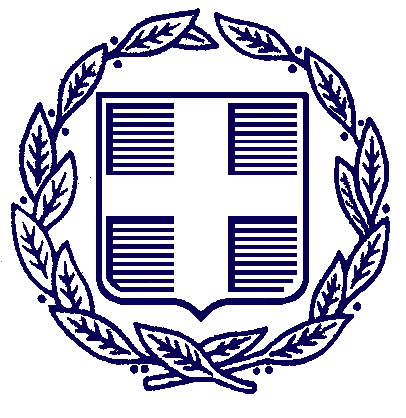 ΘΕΜΑ:  «Παροχή Υπηρεσιών Συντήρησης – Επισκευής Κτιρίων και Εξοπλισμού                (πλην φωτοτυπικών-εκτυπωτικών-αντιγραφικών μηχανημάτων) » Α/ΑΕίδοςΠοσότητα123456789101112131415161718192021222324